2020 WINTER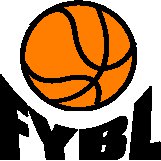 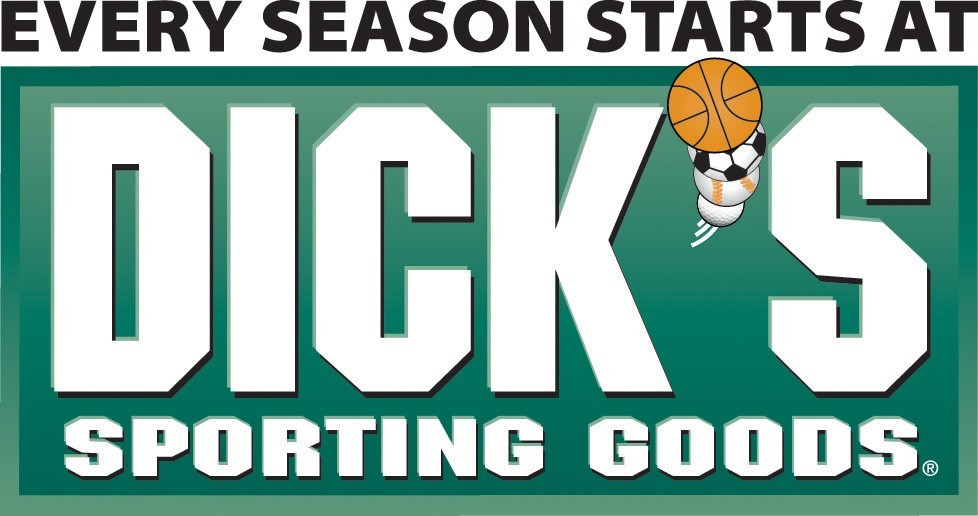 Florence Youth Basketball League10 & Under DivisionEASTWESTFEVERLYNX76ERSSPURSCLIPPERSHEATDATETIMECourtAWAYAWAYHOMEJan 216:00 PMDSG COURTFEVERFEVERLYNXJan 239:00 AMDSG COURT76ERS 76ERS SPURSJan 2310:30 AMDSG COURTCLIPPERSCLIPPERSHEATJan 256:00 PMDSG COURTFEVERFEVER76ERSJan 286:00 PMDSG COURTLYNXLYNXHEATJan 3012:00 PMDSG COURTSPURSSPURSCLIPPERSFeb 16:00 PMDSG COURTFEVERFEVERSPURSFeb 46:00 PMDSG COURTLYNX LYNX CLIPPERSFeb 69:00 AMDSG COURTFEVERFEVERCLIPPERSFeb 69:00 AMCOURT 276ERS 76ERS HEATFeb 610:30 AMCOURT 2LYNXLYNXSPURSFeb 96:00 PMDSG COURTHEATHEATFEVER Feb 116:00 PMDSG COURT76ERS76ERSCLIPPERS Feb 1312:00 PMCOURT 3LYNX LYNX 76ERSFeb 131:30 PMCOURT 3HEAT SPURSSPURSFeb 156:00 PMDSG COURTFEVERFEVERLYNXFeb 166:00 PMDSG CourtHEATHEATCLIPPERSFeb 186:00 PMDSG COURT76ERS76ERSSPURS Feb 226:00 PMDSG COURTHEAT HEAT SPURSFeb 227:30 PMCOURT 3FEVER FEVER 76ERSFeb 236:00 PMDSG COURTLYNXLYNXCLIPPERSFeb 279:00 AMDSG COURTFEVERFEVERCLIPPERSFeb 2712:00 PMCOURT 3HEATHEAT76ERSFeb 271:30 PMCOURT 3LYNXLYNXSPURSMarch 16:00 PMDSG COURTSEED #1 SEED #1 SEED # 4March 26:00 PMDSG COURTSEED # 2SEED # 2SEED # 3March 47:30 PMCOURT 3CHAMPIONSHIP GAMECHAMPIONSHIP GAMECHAMPIONSHIP GAME